29.01.2019 г.  «Результаты конкурса «Лучшее название школьного тира»Поздравляем победителей	!Планета вертится быстрее,Меняет моду, нравы жизни.Но никогда мы не изменимЛюбви к семье, друзьям, Отчизне!Они как вечные основы,На них планеты мир стоит,И испокон мужчина – воин,Он – защитит, она – хранит.И были ведь всегда в почётеТе, кто судьбу свою связалС мужскою трудною работой,Кто охранял и защищал!№ п/пКлассФ.И.О. классного руководителяОценкиЗамечания11Чернотович И.Е.022Колесник И.В.51 место33Константинова Л.В.51 место44Ефременко С.П.055Бучис А.Н.466Макарова И.А.477Каушева  Т.В.488Матвеева С.В.4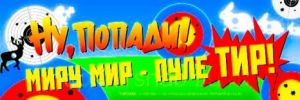 99Садкова Н.В.41010Иванова Ю.И.01111Ремнева Т.В.0